Cat pre-rehoming informationWe want to find the best way to help you and your cat, to do this we need some information about yourself and your cat. Step 1 – please fill in your details below by typing in the empty boxes.Owner’s/ Finders details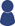 Step 2 - Thanks you for completing your details, now we need to know more about your cat. Please fill your cat’s details on page two we will then give you a call as soon as we can; so don’t forget to state the best time to get hold of you. Cat’s details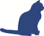 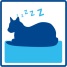 Environment and lifestyle	Behaviour and personality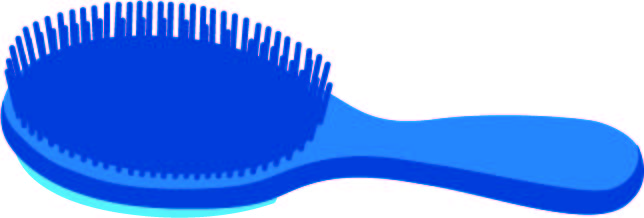 New home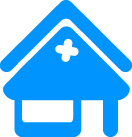 Thank you for completing this form. The information you provide to us will not be used for any other purposes updates from us and for occasional statistical analysis on rehoming trends on animals that we help where the data will be anonymised. Please return the completed form to shropshirestreetcats@outlook.com where a member of the team will call you as soon as possible to discuss your cat and the rehoming options available to you. Shropshire Street Cats is a charity run totally by volunteers and does not receive any government funding.  We will ask you to make a contribution to the cost of rehoming your pet, and this way you will be helping us continue our work to find loving new families for pets who need new homes.Today’s dateReason for rehoming**If you would prefer that we did not share your personal reasons for rehoming with members of our rehoming team please indicate here*If you would prefer that we did not share your personal reasons for rehoming with members of our rehoming team please indicate here*If you would prefer that we did not share your personal reasons for rehoming with members of our rehoming team please indicate hereIf you have a deadline for rehoming please give date and reason for the deadlineIf you have a deadline for rehoming please give date and reason for the deadlineIf you have a deadline for rehoming please give date and reason for the deadlineOwner’s nameYour name and contact if you are not the ownerOwner’s address including postcodeOwner’s daytime contact numbersOwner’s email addressWhen’s the best day & time to contact you between 9am-4pm (please note we can’t guarantee to call you at this exact time)Name of Cat:Breed of CatAge of Cat / DOB:Coat length:Gender:Colour:  Has your cat been neuteredColour:  Is your cat vaccinatedIs your cat micro chippedIf yes, are you the registered ownerIf yes, do you know it’s microchip number, please stateIf yes, do you know it’s microchip number, please stateWhen and where did you get your cat fromWhen and where did you get your cat fromWhich veterinary practice your cat is registered atWhich veterinary practice your cat is registered atPhone number of veterinary surgeryPhone number of veterinary surgeryCan we contact veterinary surgery to obtain clinical historyCan we contact veterinary surgery to obtain clinical historyDoes your cat have any medical issues, if so please describe e.g. skin, ear, heart murmurDoes your cat have any medical issues, if so please describe e.g. skin, ear, heart murmurHow many people live in the homeNumber of  Adults:Number of children and ages:If your cat’s lived with children please describe their relationshipHas your cat ever lived with other pets; if yes please list:Describe your cats behaviour around other animals & local catsDo you allow your cat outside how far do they roam, do they huntDoes your cat use a litter tray, where is it & how often is it usedHas your cat ever toileted in your home where it shouldn’t?Describe your cat’s average daily routine, including time spent outside, feeding, sleeping, do you have a cat flapHow does your cat behave when you pick it upHow does your cat behave when being put in a carrier?Is your cat scared of anything; if so whatIs there a place your cat does not like to be touched or groomedDoes your cat play, do they initiate, what do they play withHas your cat ever bitten or scratched in play or other occasionsWhat does your cat enjoy doing the mostWhat does your cat enjoy doing the leastIf it were possible is there anything you’d change about your cat’s behaviour and whyIf your cat was to live with a family which included children how would they need to behave around your cat and what ages would the children need to be If you think your cat would be able to live with other pets in a new home, based on your experience state your thoughts and ideasIs there’s any other information about your cat that you feel would help us match your cat to a new home